Raikan Warisan Negara Sempena Hari Merdeka Ke-65 Di PESZTA!
Pesta Untuk Seluruh Rakyat Malaysia anjuran PNB Merdeka Ventures dan Masyarakat Setempat di Presint Merdeka 118 Kuala Lumpur, 18 Ogos 2022 – PNB Merdeka Ventures Sdn. Berhad (PMV), anak syarikat milik penuh Permodalan Nasional Berhad (PNB), dengan kerjasama Think City, mengalu-alukan orang ramai dari segenap lapisan masyarakat untuk menghidupkan semangat patriotik sambil bersuka ria di acara PESZTA pada hujung minggu Merdeka! Pesta yang diadakan sempena sambutan Hari Merdeka Ke-65 ini akan berlangsung dari 27 – 28 Ogos, 2022, di presint Merdeka 118 yang menjadi tumpuan ramai di Kampung Attap. Bertemakan kepelbagaian negara, PESZTA meraikan khazanah seni, muzik dan warisan Malaysia.  Pelbagai program menarik telah diatur, termasuk persembahan hiburan, pasar komuniti, pameran, dan trak makanan. Ketua Pegawai Eksekutif PNB Merdeka Ventures, Tengku Dato' Ab. Aziz Tengku Mahmud berkata, “Sebagai destinasi mercu tanda, pembangunan Merdeka 118 sesungguhnya bersepadu dengan kehidupan masyarakat kita. Kami berbesar untuk meraikan sambutan Hari Merdeka Ke-65 bersama kumpulan masyarakat terpelbagai di presint Merdeka 118. Sebagai pengendali Stadium Merdeka, visi kami ialah untuk menyemarakkan semula semangat Merdeka seluruh rakyat Malaysia. PESZTA menzahirkan salah satu daripada pelbagai inisiatif kami untuk mencapai matlamat tersebut.”  “PESZTA juga merupakan platform bagi penerima Geran Komuniti Merdeka 118 mempamerkan karya seni, aktiviti berilhamkan warisan dan produk buatan sendiri masing-masing. Tujuan kami ialah untuk mendorong rakyat Malaysia menyambut Hari Kemerdekaan bersama-sama dan menekankan kepentingan tapak bersejarah di mana kemerdekaan negara telah diisytiharkan,” tambah beliau.Sepanjang pesta selama dua hari, para pengunjung boleh menyelami sejarah Malaysia menerusi pameran interaktif yang diadakan di Stadium Merdeka anjuran PNB Merdeka Ventures. Pameran ini memaparkan tayangan video sejarah dan juga lawatan maya 360 darjah Stadium Merdeka di samping usaha baik pulihnya. Pameran Merdeka 118 menjemput pengunjung untuk mendapatkan maklumat lanjut tentang pembangunan presint  Merdeka 118. Pameran lain yang turut diadakan termasuk pameran budaya oleh Borneo MTV, dan juga Pameran & Ceramah Kesusasteraan. Di samping itu, para penggemar muzik pasti tidak mahu melepaskan peluang untuk menyaksikan persembahan hebat artis-artis tempatan popular serta kumpulan indie (bebas) yang sedang semakin dikenali. Barisan artis yang bakal menghiburkan pengunjung pada hari pertama pesta termasuk Alena Murang, Francissca Peter, The Impatient Sisters, SevenCollar T-Shirt, dan FUGO. Para pengunjung juga boleh menyaksikan pemilihan Bakat Idola Merdeka K2K. Acara ini merupakan pertandingan menyanyi yang mencungkil bakat terpendam daripada masyarakat penghuni PPR Hang Tuah, Sri Sarawak and Loke Yew.PESZTA ialah hasil Program Geran Komuniti Merdeka 118 yang telah diadakan sejak kitaran pertama dilancarkan pada bulan Jun 2021. Pesta penuh bermakna ini dianjurkan dengan kerjasama pihak-pihak berkepentingan Kerajaan dan sektor swasta serta karyawan dan komuniti tempatan. Antaranya termasuk Jabatan Kebudayaan dan Kesenian Negara, Dewan Bandaraya Kuala Lumpur (DBKL), Pentago House, Bangunan Zhongshan Building, Sam Mansion, dan Yayasan Jepun KL.Untuk maklumat lanjut mengenai PESZTA, layari platform media sosial rasmi Merdeka 118.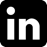 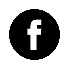 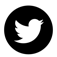 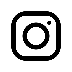          @merdeka118               @merdeka_118              @precinct_118          Merdeka118Mengenai PNB Merdeka Ventures Sdn. Berhad PNB Merdeka Ventures Sdn. Berhad ditubuhkan pada Jun 2000 dan merupakan pemilik tanah dan pengendali tunggal Stadium Merdeka dan juga Stadium Negara. Kedua-dua stadium telah disenaraikan sebagai tapak “Warisan Negara” pada bulan Oktober 2005 di bawah Akta Warisan Negara 2005. Selepas itu, PNB Merdeka Ventures telah menjalankan usaha pemuliharaan yang teliti, sekali gus membolehkan Stadium Merdeka memenangi Anugerah Kecemerlangan UNESCO bagi Program Pemuliharaan Warisan Budaya (Asia Pasifik) 2008. www.merdeka118.com        Mengenai Permodalan Nasional Berhad (“PNB”)Permodalan Nasional Berhad (“PNB”) adalah salah satu daripada syarikat pengurusan dana terbesar di Malaysia dengan aset di bawah pengurusan (AUM) melebihi RM300 bilion. Portfolio PNB meliputi pelaburan strategik dalam syarikat korporat terkemuka Malaysia, ekuiti global, pelaburan persendirian dan hartanah. Untuk maklumat lanjut, sila layari www.pnb.com.my. Untuk pertanyaan media, sila hubungi:Natalia Ghani, acorn communications I natalia@acornco.com.my I 012-231 4782Alya Nurina, acorn communications | alya@acornco.com.my | 010-221 8216